Allegato ADICHIARAZIONE DI CONSENSO E AUTORIZZAZIONEDICHIARAZIONE DI PRESA VISIONE E CONSENSO ALLA PARTECIPAZIONE AI PERCORSI PREVISTI DAL PNRR: IL/LA SOTTOSCRITTO/A………………………………………………………………………………………………………………………………GENITORE/TUTORE DELLO/A STUDENTE/ESSA………………………………CLASSE……….. SEZIONE………..DELL’IIS VIA COPERNICO POMEZIAindirizzo di studiIstituto Tecnico EconomicoIstituto Tecnico TecnologicoLiceo Scienze Applicate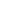 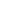 ACCONSENTO	                                NON ACCONSENTOALLA PARTECIPAZIONE DI MIO/A FIGLIO/A AL PERCORSO IN OGGETTO.Pomezia, …………………………………FIRMA per esteso del genitore o di chi esercita la responsabilità genitoriale (tutori, affidatari o altre figure)____________________________________                               _________________________________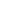 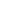 (*) Firma di entrambi genitori anche se separati/divorziati. Qualora l’autorizzazione sia firmata da un sologenitore, si intenderà che l’autorizzazione sia stata condivisa dai genitori. In presenza di affidatario, individuato dal giudice, deve essere depositato agli atti della scuola copia del documento giudiziale che predispone l’affidamento.in relazione alla PARTECIPAZIONE AI PERCORSI PNRR: RIDUZIONE DEI DIVARI TERRITORIALI        AUTORIZZANO                                                              NON AUTORIZZANO                      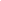 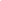 a titolo gratuito, senza limiti di tempo, ai sensi dell’art. 13 del Regolamento UE 679/16, degli artt. 10 e 320 C.C. e degli Artt. 96 e 97 L. 633/1041 (“Legge sul diritto d’autore “) il trattamento, la pubblicazione e la diffusione delle immagini del minore in oggetto:[ ] sul sito istituzionale dell’Istituto;[ ] in pubblicazioni stampate (ad es. giornali, calendari e simili);[ ] su qualsiasi altro mezzo di diffusione [p.es web, DVD, chiavette USB…]Nonché la conservazione delle foto e dei video stessi negli archivi informatici dell’Amministrazione e prendono atto che la finalità di tali pubblicazioni sono meramente di carattere didattico e informativo.Il/I sottoscritto/i, consapevole delle conseguenze amministrative e penali per chi rilasci dichiarazioni non corrispondenti a verità, ai sensi del DPR 245/2000, dichiara di aver effettuato la scelta/richiesta in osservanza delle disposizioni sulla responsabilità genitoriale di cui agli artt. 316, 337 ter e 337 quater del codice civile, che richiedono il consenso di entrambi i genitori”.La dichiarazione è valida fino al termine delle attività del PNRR Divari Pomezia, lì  ________________________	FIRMA per esteso del/dei genitore/i o di chi esercita la responsabilità genitoriale (tutori, affidatari o altre figure)___________________________________                                 ____________________________________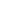 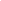 (*) Firma di entrambi genitori anche se separati/divorziati. Qualora l’autorizzazione sia firmata da un solo genitore, si intenderà che l’autorizzazione sia stata condivisa dai genitori. In presenza di affidatario, individuato dal giudice, deve essere depositato agli atti della scuola copia del documento giudiziale che predispone l’affidamento.          Informativa per la pubblicazione dei datiSi informa che i dati personali conferiti con la presente liberatoria saranno trattati con modalità cartacee e telematiche nel rispetto della vigente normativa e dei principi di correttezza, liceità, trasparenza e riservatezza; in tale ottica i dati forniti, ivi incluso il ritratto contenuto nelle fotografie suindicate, verranno utilizzati per le finalità strettamente connesse e strumentali alle attività come indicate nella su estesa liberatoria. Il conferimento del consenso al trattamento dei dati personali è facoltativo. In qualsiasi momento è possibile esercitare tutti i diritti indicati negli Artt. 12 e seguenti Reg. 2016/679 scrivendo via mail all’indirizzo rmis071006@istruzione.itIn particolare i diritti riguardano l’accesso ai dati personali, la cancellazione, la rettifica o l’integrazione dei dati.[ ] presto il consenso		firma [ ] nego il consenso	firmaFIRMA per esteso del genitore o di chi esercita la responsabilità genitoriale (tutori, affidatari o altre figure) per presa visione dell’Informativa.Firma di entrambi genitori anche se separati/divorziati. Qualora l’autorizzazione sia firmata da un solo genitore, si intenderà che  l’autorizzazione sia stata condivisa dai genitori. In presenza di affidatario, individuato dal giudice, deve essere depositato agli atti della scuola copia del documento giudiziale che predispone l’affidamento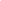 